Silent Auction Donation Form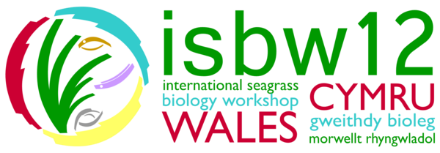 All proceeds benefit the WSA Evamaria Koch Student Travel AwardCompleted forms may be submitted to: wsa.secretary@gmail.com, by Friday, October 14th, 2016 to reserve your spot on the auction table (one donation per form).Contact InformationItem Description This description will be printed on the auction bid sheet. If you are submitting a package/collection of items, please list each item included. Describe quantity, colour, size, condition. For art, include: media, original, limited edition, reproduction, framed/unframed, etc.Comments to the Auction Committee (e.g. suggested minimum bid, display suggestions, special instructions, etc.; continue on back if needed) No items can be returned, even if not sold, unless arrangements are made prior to the conference.Thank you for your donation to benefit WSA Students.Donor NameDonor NameContact Name (if donor is a business)Contact Name (if donor is a business)AddressCityState Zip/PostcodePhone (office  home  mobile)Phone (office  home  mobile)E-Mail AddressE-Mail AddressSuggested Item Title This title will be printed on the auction bid sheetEstimated Value$Gift certificate attached(expiration date: ____________ ) Expiration will be on Oct. 21, 2017 (1 year) unless specified I will arrange with ISBW12 Auction Committee member for item delivery or pickupI will deliver my item to the ISBW12 conferenceNote: ALL items must be received at the Conference Registration area by the ISBW12 auction committee no later than noon (12:00 pm PST) on Sunday Oct 16, 2016. If you are unable to meet this deadline, please ship your item in advance of the conference (see box on right) or make other arrangements with an Auction Committee member.I will ship my item to the ISBW12 Auction CommitteeNote: All shipping costs must be paid by the donor and items must be received at the address below by Thurs. Oct. 13, 2016. Please include a copy of this form with your item (for tracking purposes) and send to: Dr Richard Unsworth, Attn: ISBW12 Organising Committee; c/o Nant Gwrtheyrn, Llithfaen, Pwllheli, Gwynedd, Wales, United Kingdom LL53 6NL, Tel: 01758 750 334